Primary 3 - Term 1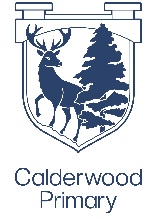 Home Learning Choice Board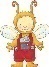 Task 1Task 4Create a ‘Guess Who’ game using the examples on Seesaw to help. Practice your questioning skills by asking questions to figure out who is who.Task 7Draw a picture of one of your friends and label what things make them special/ a good friend to you. Task 9When you receive your Read, Write, Count bag, explore the books and activities included in the bag. Share with us how you are using them!Task 2Can you use a ruler or measuring tape to measure the length/height of items around your house? Share your measurements with us on Seesaw. Task 5Write a narrative (story). Remember to include:TitleOrientationComplicationResolutionTask 8Play charades with someone at home. Get them to pull a face and guess which emotion they are displaying. What other emotions words could you use? Task 10Next time you are at the supermarket; what products can you find with a Fairtrade logo on them? Draw them or take photos of them. Can you explain what Fairtrade means?Task 3Play this Topmarks game to practice addition and subtraction number fact families. Task 6Pick one of your favourite books. Can you summarise it by drawing pictures of the main parts? Challenge yourself by writing a few sentences too.SumdogLogin to Sumdog and complete some maths and numeracy challenges!FrenchCan you draw a picture of yourself and label where these body parts are:La têteLa mainLe piedLa brasLa jambe